探究酸鹼滴定中pH值的改變目的利用連接pH感應器的數據收集器，探究酸鹼滴定中pH值的改變。物料和儀器 (每組計)去離子水													100 cm3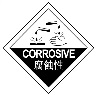 0.5 M氫氧化鈉溶液											100 cm30.5 M氫氯酸溶液												200 cm30.5 M碳酸鈉溶液												100 cm310-mL移液管及移液管膠泵										x 1滴定管														x 1磁力攪拌器 或 俱攪拌功能的熱板								x 1250-mL燒杯 或 100-mL燒杯									x 1PASCO Airlink 或 Airlink 2數據收集器 (或同等功能產品)			x 1PASPORT pH感應器 (或同等功能產品)							x 1IPad及SPARKvue流動應用程式 (或同等功能產品)				x 1洗滌瓶														x 1課程連結課題四	酸和鹽基(化學及組合科學(化學部分))安全措施進行實驗時須戴上安全眼鏡及即棄手套。處理酸性或鹼性溶液時要小心，如眼睛或皮膚沾到了酸或鹼性溶液，須立即向老師報告，並用清水沖洗至少3分鐘。將化學廢物倒進化學廢物容器內。背景在酸鹼滴定的過程中，我們經常會使用到酸鹼指示劑。由於酸鹼指示劑只會在特定的pH值區域顯示顏色變化，因此，我們需要小心選擇適當的指示劑進行滴定。我們將在是次實驗中進行酸鹼滴定，並利用滴定曲線圖，找出適合的酸鹼指示劑。問題下列那一圖最能表達在酸對鹼的滴定過程中，pH滴定曲線的變化？系統設定 (若數據收集器型號不同，下列步驟可作參考之用)1.	啟動Airlink 數據收集器並連接至pH感應器。2.	啟動IPad內的藍牙裝置。3.	於藍牙裝置的設定中，按“Airlink2”。數據收集器將與IPad自動連接(圖1)。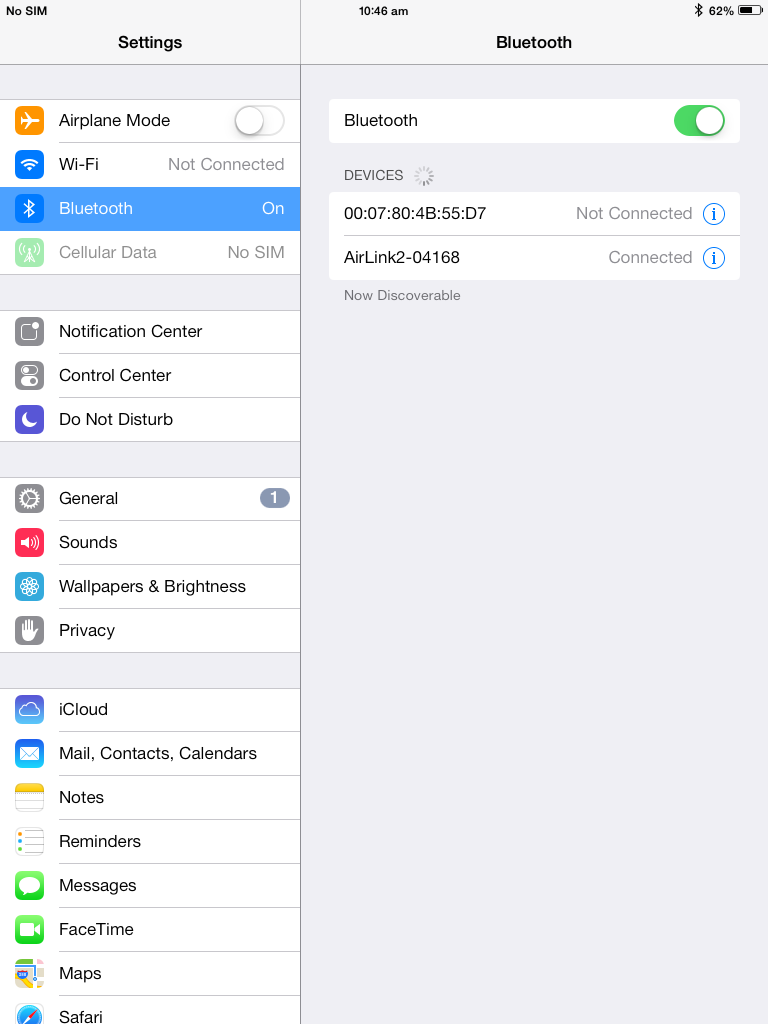 圖1：IPad的藍牙裝置設定4.	啟動SPARKvue流動應用程式。按 + 設定新實驗。 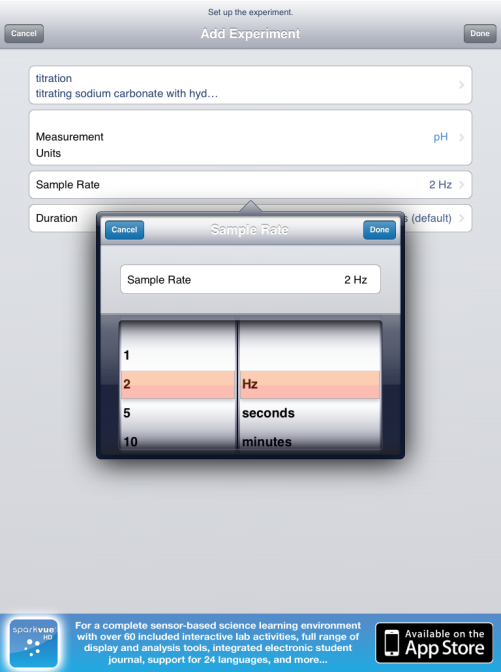 5.	加入標題(title) 及實驗描述(description)。6.	於”measurement”中選擇 ”pH”，並將取樣速率(sampling rate)設定為2 Hz。按 Done 完成設定(圖2)。7.	按“experiment title”開始實驗。實驗步驟1.	用去離子水把10-mL移液管清洗一次。然後再以0.5 M氫氧化鈉溶液重覆清洗一次。2.	用移滴管及移液管膠泵，把10.0 cm3 氫氧化鈉溶液加入一燒杯內。3.	用去離子水把滴定管清洗一次。然後再以0.5 M氫氯酸溶液重覆清洗一次。4.	關閉栓塞，把滴定管注滿氫氯酸溶液。把滴定管固定在滴定管架架上。5.	旋開栓塞數秒，讓部分氫氯酸溶液流出，把滴定管尖咀部分填滿氫氯酸溶液。6.	把載有10.0 cm3 氫氧化鈉溶液的燒杯放上磁力攪拌器熱板，放入小磁棒。小心把pH感應器放進燒杯內，並確保pH感應器的玻璃球完全浸在溶液中，而攪拌器的小磁棒又能暢順地旋轉(圖3)。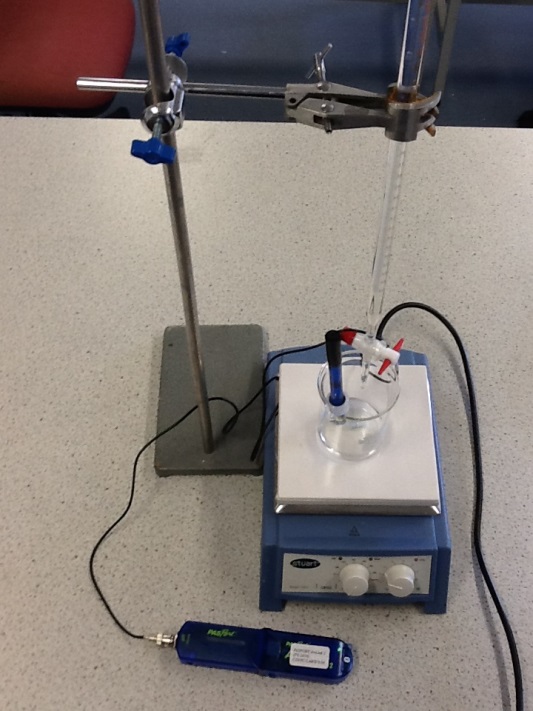 7.	啟動攪拌器 (切記請勿啟動熱板)。8.	旋開滴定管的栓塞，並同時在SPARKvue內按下綠色鍵開始記錄pH值的變化。在記錄開始後，滴定管內的氫氯酸溶液將慢慢加進燒杯。請勿調整滴定管的流量。9.	在滴定管內的氫氯酸溶液全部加進燒杯之時，按下紅色鍵停止記錄。10.	利用IPad, 同時按下睡眠/喚醒按鈕和主畫面按鈕，進行螢幕快照記錄pH滴定曲線。11.	按照上述步驟，利用碳酸鈉溶液代替氫氧化鈉溶液重覆實驗。實驗結果及分析(i)	把氫氯酸溶液加入氫氧化鈉溶液進行滴定 (圖表A)(ii)	把氫氯酸溶液加入碳酸鈉溶液進行滴定(圖表B)(iii)	下表列出各種酸鹼指示劑及其顏色轉變的pH值範圍：參考實驗結果(圖表A及 圖表B)，從上表選出適合的酸鹼指示劑進行以下實驗：(I)	氫氧化鈉對氫氯酸的滴定	___________________________________________________________________(II)	碳酸鈉對氫氯酸的滴定	___________________________________________________________________	___________________________________________________________________討論問題1.	簡略描述圖表A中pH值的改變。	_______________________________________________________________________	_______________________________________________________________________	_______________________________________________________________________	_______________________________________________________________________	_______________________________________________________________________3.	草繪以下實驗的滴定曲線圖:	(i)	草酸 (COOH)2對氫氧化鈉的滴定	(ii)	磷酸 (H3PO4) 對氫氧化鈉的滴定(把pH滴定曲線圖貼在此格內。)(把pH滴定曲線圖貼在此格內。)酸鹼指示劑顏色轉變的pH值範圍石蕊4.5 – 8.3甲基橙3.1 – 4.4酚酞8.2 – 10.0